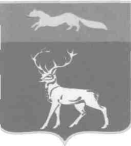  Муниципальное общеобразовательное           бюджетное учреждение       «Державинская средняя     общеобразовательная школа» ул. Советская, д.15, с. Державино,         Бузулукский район,        Оренбургская область, 461026   Телефон: 8 (353 42) 6-11-31           e-mail sch05@oobz.ru                     ПРИКАЗ31.08.20167 г.                № 26/2Об утверждении локальных актов по уведомлению сотрудников МОБУ «Державинская СОШ» о фактах обращения в целях склонения к совершению коррупционных правонарушений, регистрации таких уведомлений и организации проверки этих сведений         В целях реализации статьи 9 Федерального закона от 25 декабря 2008 года №273-ФЗ «О противодействии коррупции»,             ПРИКАЗЫВАЮ: 1. Утвердить:- Порядок уведомления сотрудниками МОБУ «Державинская СОШ»  о фактах обращения в целях склонения их к совершению коррупционных правонарушений согласно приложению № 1;- Перечень сведений, содержащихся в уведомлениях сотрудников МОБУ «Державинская СОШ» о фактах обращения в целях склонения их к совершению коррупционных правонарушений согласно приложению № 2;- Порядок регистрации уведомлений сотрудников МОБУ «Державинская СОШ» о фактах обращения в целях склонения их к совершению коррупционных правонарушений согласно приложению № 3;- Порядок организации проверки сведений, содержащихся в уведомлении сотрудников МОБУ «Державинская СОШ», о фактах обращения в целях склонения их к совершению коррупционных правонарушений согласно приложению № 4;2. Контроль за исполнением настоящего приказа, ознакомление сотрудников с настоящим Порядком оставляю за собой.Приложение  №1  к приказу №26/2 от 31.08.2017г.Порядок уведомления сотрудниками МОБУ «Державинская СОШ» о фактах обращения в целях склонения их к совершению коррупционных правонарушений.     1.Уведомление сотрудниками МОБУ «Державинская СОШ» обо всех случаях обращения к ним (служащих, не являющими муниципальными и государственными) каких – либо иных лиц в целях склонения его к совершению коррупционных правонарушений (далее – уведомление) заполняется в произвольной форме или соответствии с приложением к настоящему Порядку и передается сотрудником в Комиссию по противодействию коррупции (далее-Комиссия), незамедлительно, когда сотруднику стало известно о фактах склонения его к совершению коррупционного правонарушения или совершения другими сотрудниками коррупционных правонарушений, непредставления сведений либо представления заведомо недостоверных или неполных сведений о доходах, об имуществе и обязательствах имущественного характера, доводится до сведения работодателя.     2. При нахождении сотрудника не при исполнении служебных обязанностей и вне пределов места работы, о факте склонения его к совершению коррупционного правонарушения и других изложенных выше фактах коррупционной направленности, он обязан уведомить работодателя по любым доступным средствам связи, а по прибытии к месту службы оформить соответствующее уведомление в письменной форме в Комиссию.     3. К уведомлению прилагается все имеющиеся материалы, подтверждающие обстоятельства обращения в целях склонения сотрудника МОБУ «Державинская СОШ» к совершению коррупционных правонарушений, а также изложенные выше факты коррупционной направленности. 4.  Сотрудник МОБУ «Державинская СОШ» о фактах склонения его к совершению коррупционного правонарушения или совершения другими сотрудниками коррупционных правонарушений, непредставления сведений либо представление заведомо недостоверных или неполных сведений о доходах, об имуществе и обязательствах имущественного характера может уведомить органы прокуратуры и другие уполномоченные государственные органы, о чём обязан сообщить, в том числе с указанием содержания уведомления, в Комиссию.   5. Комиссия производит регистрацию уведомления в установленном порядке.    6. Сотрудник МОБУ «Державинская СОШ»  уклонившийся от уведомления представителя нанимателя (работодателя) о ставших известных ему фактах коррупционных правонарушений или скрывший их, подлежит привлечению к ответственности в соответствии с законодательством Российской Федерации.Приложение                                                  Порядка уведомления сотрудников                                                 МОБУ «Державинская СОШ»                                                       о фактах обращения в целях склонения их к                                                 совершению коррупционных правонарушений.Уведомление сотрудниками МОБУ «Державинская СОШ»  о фактах обращения в целях склонения их к совершению коррупционных правонарушенийПредседателю Комиссии по противодействию коррупции_________________(организация) __________________________________________________________________(Ф.И.О.)от _________________________________________________________________ __________________________________________________________________(Ф.И.О., должность, все известные сведения о физическом ________________________________________________________________(юридическом) лице, склоняющем к правонарушению)2. Склонение к правонарушению производилось в целях осуществления мною____________________________________________________________________________________________________________________________________(указывается сущность предполагаемого правонарушения) ____________________________________________________________________________________________________________________________________ 3. Склонение к правонарушению осуществлялось посредством__________________________________________________________________(способ склонения: подкуп, угроза, обман и т.д.)4. Склонение к правонарушению произошло в ___________часов __________ минут«______» __________________ 20 _____ года в ____________________________________                                                                                 (город, село адрес)5.Склонение к правонарушению производилось __________________________________________________________________                                                                       ( обстоятельство склонения:  _________________________________________________________________Телефонный разговор, личная встреча, почта и др.) ____________________________                                                _________________(дата заполнения уведомления)                                                                (подпись)Приложение №2к приказу №26/2 от 31.08.2017г.Перечень сведений, содержащихся в уведомлениях сотрудников МОБУ «Державинская СОШ» о фактах обращения в целях склонения их к совершению коррупционных правонарушений          Уведомление должно содержать следующие сведения:1. Фамилия, имя, отчество сотрудника МОБУ «Державинская СОШ», подающего уведомление.2. Все известные сведения о физическом (юридическом) лице, склоняющем сотрудника к совершению правонарушения (фамилия, имя, отчество, должность и т.д.).3. Сущность предполагаемого правонарушения (злоупотребление служебным положением, дача взятки, получение взятки, злоупотребление полномочиями, коммерческий подкуп либо иное незаконное использование физическим лицом своего должностного положения вопреки законным интересам общества и государства в целях получения выгоды в виде денег, ценностей, иного имущества или услуг имущественного характера, иных имущественных прав для себя или для третьих лиц либо незаконное предоставление такой выгоды указанному лицу другими физическими лицами).4. Способ склонения к правонарушению (подкуп, угроза, обещание, обман, насилие и т.д.).5. Время, дата и место склонения к правонарушению.6. Место склонения к правонарушению.7. Обстоятельства склонения к правонарушению (телефонный разговор, личная встреча, почтовое отправление и т.д.).8. Дата заполнения уведомления.9. Подпись сотрудника, подавшего уведомление.Приложение №3                                                                                 к приказу №26/2 от 31.08.2017г.Порядок регистрации уведомлений сотрудниковМОБУ «Державинская СОШ» в целях склонения их к совершению коррупционных правонарушений.     1. Регистрация уведомлений сотрудников МОБУ «Державинская СОШ» о фактах обращения в целях склонения их к совершению коррупционных правонарушений (далее – уведомления) производится Комиссией по противодействию коррупции (Далее-Комиссия).    2. Регистрация уведомлений производится путём внесения записей в журнал регистрации установленной формы (приложение к настоящему Порядку). 3.Листы журнала регистрации уведомлений должны быть пронумерованы, прошнурованы и скреплены печатью  4.Секретарь Комиссии  осуществляет передачу зарегистрированных уведомлений на рассмотрение Председателя Комиссии с целью организации последующей проверки сведений, содержащихся в уведомлениях.Приложение к Порядкурегистрации уведомлений сотрудников МОБУ «Державинская СОШ»о фактах обращения в целях склонения их к совершению коррупционных правонарушенийЖурнал регистрации уведомлений о фактах обращения в целях склонения сотрудников МОБУ «Державинская СОШ»к совершению коррупционных правонарушений.Приложение №4к приказу №26/2 от 31.08.2017г.Порядок организации проверки сведений, содержащихся в уведомлении сотрудника МОБУ «Державинская СОШ» о фактах обращения в целях склонения их к совершению коррупционных правонарушенийКомиссия по противодействию коррупции (Далее- Комиссия) в течение трех рабочих дней со дня получения уведомления принимает решение об организации проверки сведений, содержащихся в уведомлении (далее - проверка) сотрудника МОБУ «Державинская СОШ» (далее –Учреждение),создании комиссии.2. В состав комиссии включаются Председатель, непосредственный руководитель сотрудника Учреждения, председатель первичной профсоюзной организации. Проверка должна быть завершена не позднее чем через пять рабочих дней со дня принятия решения о ее проведении.3. При проведении проверки должны быть заслушаны пояснения сотрудника, составившего уведомление, в случае необходимости - других сотрудников и иных лиц, имеющих отношение к фактам, содержащимся в уведомлении, объективно и всесторонне рассмотрены факты и обстоятельства обращения к сотруднику в целях склонения к совершению коррупционных правонарушений. Помимо этого рассматривается должностной регламент, служебная характеристика сотрудника, составившего уведомление, иные документы и материалы, имеющие отношение к изложенным в уведомлении фактам.4. Участники проверки не вправе разглашать сведения, ставшие им известными в ходе проверочных мероприятий. Разглашение сведений, полученных в результате проведения проверки, влечет за собой ответственность, предусмотренную законодательством Российской Федерации.5. По результатам проверки комиссия принимает заключение, в котором указываются:а) состав комиссии;б) сроки проведения проверки;в) составитель уведомления и обстоятельства, послужившие основанием для проведения проверки;г) подтверждение достоверности (либо опровержение) факта, послужившего основанием для составления уведомления;д) причины и обстоятельства, способствовавшие обращению в целях склонения сотрудника к совершению коррупционных правонарушений;е) меры, рекомендуемые для разрешения сложившейся ситуации.6. Заключение принимается большинством голосов от числа присутствовавших на заседании членов комиссии по проведению проверки.Член комиссии по проведению проверки в случае несогласия с заключением вправе в письменной форме приобщить к заключению свое особое мнение.7. В случае подтверждения факта обращения в целях склонения сотрудника к совершению коррупционных правонарушений представитель нанимателя с учетом заключения по результатам проверки в течение двух рабочих дней принимает следующие решения:а) о принятии организационных мер с целью предотвращения впредь возможности обращения в целях склонения сотрудника к совершению коррупционных правонарушений;б) об исключении возможности принятия сотрудником, составившим уведомление, единоличных решений по вопросам, с которыми связана вероятность совершения коррупционного правонарушения;в) о необходимости внесения изменений в правовые акты с целью устранения условий, способствовавших обращению в целях склонения сотрудников к совершению коррупционных правонарушений;г) о незамедлительной передаче материалов проверки в правоохранительные органы.8. При наличии заключения об опровержении факта обращения с целью склонения сотрудника к совершению коррупционных правонарушений руководитель Учреждения принимает решение о принятии результатов проверки к сведению.9. Решение, принятое руководителем Учреждения, может быть обжаловано в установленном порядке. Ознакомлены:№п\пДата регистрации уведомленияФИО подавшего уведомлениеПодпись подавшего уведомлениеПрисвоенный регистрационный номерДата присвоения номераФИО регистратораПодпись регистратора